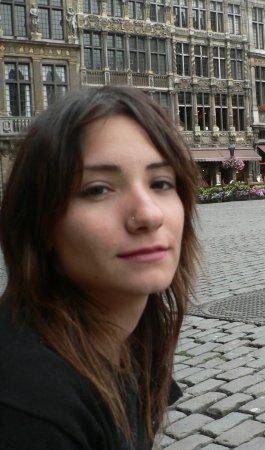 Eylül ERTENKumrulu Yokuşu 28/4 CihangirBeyoğlu/İSTANBULCep: 0535 255 94 33E-mail: eylulerten@gmail.comEDUCATION2002–2008	Gazi University Faculty of Economics and Administrative Sciences   Labor Economics and Industrial Relations1999–2002              	 TED Ankara College Foundation High School1991–1999	TED Ankara College Foundation Primary School1989–1991	American Preschool AnkaraSKILLSForeign Languages		English: AdvancedSpeaking, Writing, Reading: AdvancedFrench: BeginnerSpeaking, Writing, Reading: BeginnerComputer Skills	Microsoft Office; Word, Access, Excel, PowerPoint,  Adobe Photoshop, SmartCAT, MonalleEXPERIENCES2003-…	Freelance Translator, English – Turkish / Turkish - English Translation, Localization, Transcription, Subtitling, Transcreation.Excellent English speaking and writing skills. Translation of articles on entertainment, marketing, cultural, advertorial, educational, general, medical and technical areas. Translating TVCs, corporate films, advertising documentaries, and other audio and visual captions for the marketing industry. Operating computerized captioning system to provide subtitles. Localization of S/W products and web sites on various areas’ adverts. With the transcreation services I provide, I ensure your global brand campaigns remain consistent. Brand the Bliss Advertising Agency 		Senior CopywriterNovember 2015 - ........Creative ideas & copywriting all the printed and digital materials, transcreation and creation of creative campaigns for global brands like Shell, Schwarzkopf, Yeni Rakı, Mey Diageo, A.O. Smith, Smirnoff, Microsoft, Xbox.Kuartet Advertising Agency			Senior CopywriterNovember 2014 – November 2015dDf (dream Design Factory) andiDf (International Design Fairs) November 2013 – November 2014			Copywriter& EditorCorporate printed/digital texts, translations, invitations, catalogues, booklets; editing, proofreading, event naming, concepting and slogans; writing of event materials.The Adquarters  Advertising Agency		Copywriter & EditorNovember 2013 – November 2014		Managing creative processes of advertising campaigns, creative writing, TVCs scripts, print ads, writing every advertising material due to the campaign concepts, printed/digital texts, translations, invitations, catalogues, booklets, advertorials in both digital and conventional advertising principles; editing, proofreading, event naming, concepting and slogans		Mekanist Freelance English Writer, Editor - Turkcell IOS/Android App about İstanbul’s historic places.December 2013     				March 2013- December2013 		Faros Hotel and Restaurants / Efes Sports Pub Advertising,Social Mediaand EventDirector, CopywriterIn house advertising campaigns in both English and Turkish and directing all advertising processes of the hotels and restaurants.October 2010- March 2013			İstanbulMESE PR Company, Editor, WriterWriting of press materials including corportae invitations, press releases,  annual reports etc.March2010-August 2010			Ankara Leo Organization and Communication,Editor, Social Media Expert, WriterAnkara Leo Marketing, Durance, EditorAnkara Leo Marketing,Web EditorAralık 2009		Leo Organization, Ankara Jazz Association,Translator, Editor PERSONAL INFONationality	: T.CBirth Place	: Ankara, TURKEYBirth Date	: 01.11.1985Marital Status: Married